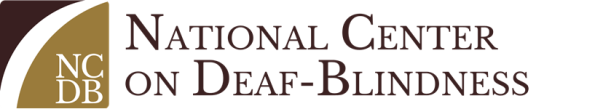 Ways of CommunicatingAfter reviewing the communication forms described below, respond to the questions about how your student communicates.Name: Date: Communication FormsBody language and facial expressions are physical representations of an internal (emotional or mental) reaction. This can be a purposeful reaction to another person or simply a reflex. Vocalizations are sounds made intentionally. They may or may not be directed toward someone else. Gestures are motions of the limbs or body used as a means of expression. They are often recognized socially (e.g., “okay,” “come here,” “goodbye”).  Touch cues are physical contact directly onto a person’s body immediately before an action or activity. The purpose is to convey a message to the individual, not to get their attention.  Object cues are objects from a part of the person’s daily routine. They are presented to the individual as information about a specific activity.Two- or three-dimensional tangible symbols are items (e.g., a photo, line drawing or object, part of an object, or texture) that bear a meaningful and realistic connection to what it is representing.Written word (print or Braille) is a combination of abstract symbols that have a socially agreed upon meaning.Sign language is a system of hand gestures that follow specific grammar rules and syntax.Spoken language is meaningful vocal sound that follows specific grammar rules and syntax.How Does Your Student Communicate?What forms of communication does your student use to receive messages from others? 
How does your student communicate with others? Adapted from: Rowland, C., Schweigert, P. D., & Prickett, J. G. (2005). Communication systems, devices, and modes. In Huebner, K. M., Prickett, J. G., Welch, T. R., & Joffee, E., (Eds.), Hand in Hand: Essentials of Communication and Orientation and Mobility for Your Students Who Are Deaf-Blind (pp. 219-259). New York, NY: AFB Press.